LEARNING FROM INCIDENTS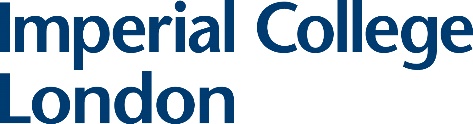 REPORTING FORMPlease use this form to send us details of incidents you wish to share on our Learning from Incidents page.
Please send this form to safetydept@imperial.ac.uk Describe what happenedThe water tap attached to the Fitotron in the Plant Growth chamber (Level 3, MRSH) became disconnected resulting in the water from the tap spilling directly on to the floor. Estimatel spill volume 200L.What were the immediate cause(s)?water spillageWhat were the root cause(s)?INot securing the equipment /inapropriate equipment usedDescribe the action takenWater stopped and cleaned up.The SOP and RA for the procedure has been revised. It was accepted that the fitotron pipe should be secured with jubilee clip and the tap on the main pipe should be opened minimally to allow for water supply but not to over pressurise pipes.Meanwhile the responsible PI investigates the possibility to move to the DI water instead of the main supply.    Name of incident investigator (optional)OK